1、幼儿常见病的识别与护理案例：阳阳，男孩，四岁，家属诉患儿1天前因调护不慎感受外邪后出现咳嗽，躯干开始出现红色斑丘疹及疱疹，大小不一，之后逐渐蔓延至头面部伴瘙痒，低热，无呕吐，无咳痰，家属未予特殊处理。今日患儿全身散在皮疹渐增多，头面部及躯干可见散在斑丘疹、疱疹、结痂并见伴瘙痒，偶有咳嗽。根据案例，分析阳阳最可能患的疾病，并写出日常护理方法。参考答案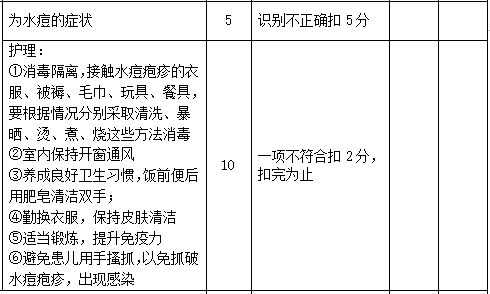 2、幼儿常见病的识别与护理案例：妞妞，女孩，三岁，于两天前因不慎受凉后出现双足部、双手部及口周开始出现分散状疱疹，米粒大小，疱疹周围有炎性红晕，疱内液体较少，伴有鼻塞、流涕，无恶心、呕吐等症状，曾就医与当地村卫生室，村医给与口服药物(具体药物及剂量不详)治疗，但效果不佳上述症状无明显缓解，且上述症状逐步加重，不思饮食。根据案例，分析妞妞最可能患的疾病，并写出日常护理方法。参考答案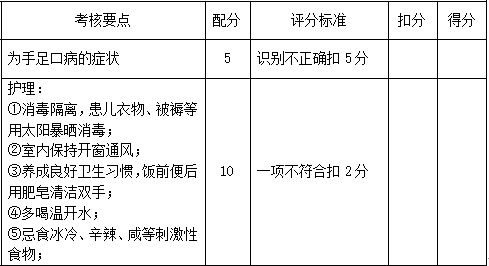 3、分析下面案例:小二班刘某小朋友下楼梯时滑倒了，啼哭。保育员林某看了看，见刘某额头微肿无出血，就轻轻地给他揉了揉，说:“没关系，勇敢些，不要哭。”餐后，刘某出现了呕吐，林某问:“肚子不舒服吗? 喝点水，漱漱口就好”。随后清扫了呕吐物试述保育员的做法正确吗?（2）运用相关知识、结合自身的实践谈谈如何正确处理幼儿头摔伤。参考答案：（1）保育员的做法不正确的有：1）不重视头摔伤没有按照正确程序进行观察；2）把呕吐物作消化疾病处理。(2)正确处理幼儿头摔伤的方法：1）对于头部摔伤未见出血的情况，要密切观察24小时；2）观察中有下列症状，应急送医院救治:恶心、呕吐、剧烈头痛、眼耳鼻出血、抽风、麻痹、语言障碍、意识丧失等。4、分析下例案例，计算消毒液的配制保育员何某提来一桶清水 (约10Kg)，打开食物柜的锁，取出8勺漂白粉 (约8g) ，调成糊状，倒进水中搅匀，然后入幼儿毛巾进行浸泡指出保育员做法的错误的地方。说说消毒液的配置方法。参考答案：(1) 保育员做法的错误: 1、1:125的浓度太高。2、储物柜要上锁，防止幼儿拿到。(2) 消毒液的配置方法:1、计算所需药量和加水量；2、准备好配制工具；3、按比例配制消毒液。按照配置比例，量取适量的水和漂白粉，先在漂白粉中加入少量水先调成糊状，再加入搅匀。分析下列中的保育员的做法，并答出正确做法九月一日，新学期开始了，孩子们陆续地回园了，中班保育员李某和班主任一起接待孩子。小红回来了，小红的妈妈是李某的同学，李某迎上去，热情地打招呼:“老同学，为什么司学会不见你呀!那天可好玩啦!还是有空再聊，把书包给我，快上班去吧，别迟到了。（1）指出保育员做法的错误。（2）说说正确做法。参考答案：(1) 保育员做法的错误如下：1、没有了解孩子假期健康情况；2、没有检查孩子当时健康情况；3、没有检查孩子带回园的物品。(2) 正确做法:一摸 (额头、领下、腮部)；二看(看幼儿的精神状态、面色、咽部、皮肤有无异常)；三问 (向家长了解幼儿在家中饮食、睡眠、大小便情况)；四查 (书包、衣兜有无不安全物品，避免发生意外事故)。6、分析下面案例，并答出为幼儿测身高、体重的正确方法元旦过后，保育员小王领着几个孩子到保健室做体检。她自告奋勇地医生说: 我来做，你记录，看我做的对不对?“小眼睛看着头上我的手。行了，身明快脱鞋，站在这，抬起头，高112公分，体重24公斤。参考答案：(1) 保育员的错误的做法如下：1、不应要求孩子抬头、仰视；2、没有扣除衣服的重量。（2）为幼儿测身高、体重的正确方法：1、注意室温，避免对流风；2、脱外衣裤、鞋或扣除重量；3、背靠测量仪；4、双眼平视前方；5、脚跟并拢；6、躯干自然挺立，两臂下垂。7、盛夏，幼儿在操场上排团体操，突然红红小朋友告诉老师，说自己不舒服、头昏、口渴，保育员王某意识到红红可能是中暑了，于是把红红扶到大树下石凳坐着，拿出驱风油推涂在红红的太阳穴上，随后又让红红喝了一杯暖开水。（1）上述保育员的做法正确吗？（2）谈谈保育员应如何处理幼儿中暑问题？参考答案：(1) 保育员的正确做法: 保育员判断幼儿是中暑，并将幼儿移至阴凉处的做法是正确的;保育员的错误做法: 用驱风油涂太阳穴、喝暖开水的做法不太妥当。（2）正确处理方法如下：1、把中暑的幼儿移阴凉处躺下，松开衣扣；2、用凉毛巾敷患儿头部，用扇子煽风助散热；3、喝一些清凉饮料、或吃点西瓜、人丹；4、如症状未缓解，尽快送医生处理。8、结合幼儿园实践，谈谈如何防止婴幼儿室内意外伤害事故的发生。参考答案：(1) 活动室的家具摆设要合理，尽量放在角落处，保持活动室宽敞，减少碰撞，幼儿活动；(2) 盟洗室要保持清洁，地面要干爽，防止婴幼儿跌倒、滑倒，造成摔伤、擦伤等事故；(3) 午睡前要对婴幼儿进行必要的检查，防止婴幼儿把一些小物件 (如花生米、黄豆、珠子、棋子等) 带在身上，以免幼儿玩耍时造成气管、鼻腔异物等意外事故；(4)妥善包管好婴幼儿的药物和消毒药品、清洁药品以及带电物品；(5) 做好一日健康观察。8、分析下面案例小一班杨某小朋友体温39.6C，突然眼球凝视、双手握拳、唇青紫、意识丧失，保育员王某估计可能性是高热抽搐马上把孩子平放在床上，然后用手指按压其人中沟下三分之-这穴位，并用力撬开其紧闭的牙关，把毛巾塞进口腔内，随后即送医生处理上述保育员的做法正确吗?(2) 说说如何正确处理小儿惊厥。参考答案：(1) 保育员判断是幼儿高热抽搐是正确的。 指出错误:①平卧②按压位置③用力撬牙关 正确的做法: ①让患儿侧卧，便于及时排出分泌物，防止异物入气管；②松开患儿衣领、裤带，保证血液循环的畅通；③轻按患儿抽动的上下肢，避免幼儿从床上摔下；④用勺子或把毛巾等物扭成麻花状放于患难与共儿上下牙之间，以防咬伤舌头；⑤用针刺或者重压人中沟上三分之一处，并随时擦去幼儿口腔、鼻腔分泌物。9、场景题地点： 餐室 时间： 早上11： 00--12： 00场景： 保育员把饭菜加盖取回，放在旁边一张桌子上，然后拿起抹布用洗涤液擦拭桌子，值日生擦试第二遍，擦完桌了清洗抹布，保育员把餐具交给值日班生分发，值日生在这张桌了上分发几个碗和盘，又在那张桌子上分发几对筷子，保育员忙着分发饭菜，饭菜分装在碗和盘中，餐室内轻声播放着音乐，幼儿入座进餐，保育员站在一旁观看幼儿进食，有一个瘦瘦的小朋友情绪低落，不动手进食，保育员前去询问，又有一个小朋友打翻，饭菜撒满一地，保育员急急地打扫干净，胖胖的小男孩第一个盛饭，保育员赞许地点点头，他回到位置后边吃边悄悄地把青菜根扔到地上，保育员大声的批评他，大部份幼儿进食完些，那个瘦瘦的小朋友还剩下半碗饭，保育员喂他吃了几口，将剩下的饭菜倒掉了忙着进行餐后整理工作找出保育员在组织幼儿进餐时，出现的其中2个工作错误，并指出相应的正确做法，提高幼儿食欲有哪些方法?参考答案：工作失误1——有一个小朋友打翻饭碗，饭菜撒满一地，保育员急急打扫干净，没有进行随机教育。正确做法： 保育员应了解事情的原因，以不影响婴儿的食欲为前提帮助婴幼儿掌握正确使用餐具的方法，培养良好的就餐习惯。工作失误2——对挑食的小朋友只是大声批评没耐心教育正确做法： 保育员应根据婴儿幼儿进餐特点，提高婴儿的进餐兴趣培养婴儿良好的进餐习惯。工作失误3——保育员对瘦弱儿不进食只是询问一下，不够细致，还把剩下的饭菜倒掉是错误的。正确做法：对营养不良的瘦弱儿要进行细致观察，发现进餐特点如：速度、进餐量、对食物的喜好等，督促幼儿专心进餐，以增进食量。工作失误4——保育员对值日生擦桌子的方法没有具体的指导，值日生擦拭桌子的方法错误。正确做法：应把抹布对折成长方形拼行擦拭，擦试一张桌了翻一个面可采用“及“字形擦拭，擦一张桌子清洗一次抹布，不能一擦到底。工作失误5——保育员没有具体指导值日生按要求正确分发餐具。正确做法： 应指导值日生按座位次序，保证一人一碗一盘，碗的位置应对着椅子中间离桌子一拳远的距离，盘子应放在碗的前面，分发筷子应着筷子尾端，放在盘子上，摆放整齐。工作失误6——保育员对肥胖儿过快添饭没有引导提示。正确做法： 应对肥胖儿适当限制进食量，要教会他吃蔬菜，尽量少添饭，还要提醒其细嚼慢咽，控制进食速度。提高婴儿食欲方法： （1） 使婴儿饮食多样化，注意食物的色香味形以吸引婴儿进食。 （2） 创设良好的进食环境。 （3） 保持婴儿愉快、平静的进食情绪。 （4） 尽量早教会婴儿自己动手吃饭，可以提高婴儿进餐的兴趣，婴儿适当的体育锻炼，保持婴儿健康，可以使其保持良好的食欲。10、场景题地点：室外活动操场 时间： 体育教育活动场景：幼儿在室外进行平衡和跑的游戏活动，平衡木下面没有放置海绵垫子，地面上有些沙石等异物。在做平衡游戏的时候，保育员只在旁边观看，没有对幼儿做好保护，有人人了较小的幼儿走到平衡木的尽头时不敢往下跳，左顾右盼、面有难色，保育员仍坐在旁边说：“没关系的，大胆往下跳。”于是这名幼儿跨下了平衡木，继续往前跑。幼儿活动鱼贯进行，有的幼儿的衣服松散，有的没有扣钮扣，有的一半束起来，另一半就露了出来，有的鞋没系好，在做跑的游戏过程中就松开了。活动将近结束，个别幼儿满头大汗，满脸通红，将衣服脱了拿过来给保育员，保育员对他们说，快把衣服穿上，一会回教室再脱衣服和擦汗，你们现在肥衣服脱了没有地方放，一会又弄丢了。教师宣布游戏活动结束后，让部分幼儿把活动器材放回原来的地方，三五个幼儿争先恐后去搬平衡木，保育没看着置之不理。其他的幼儿慢腾腾地走回活动室，边走还边扔别人的衣服，保育员也视而不见，不予纠正。（1） 找出保育员在配合户外体育活动中出现的其中3个工作失误，并指出相应的正确做法.（2） 配合室外教育活动，保育员给婴幼儿增减衣服有哪些注意事项?参考答案：工作失误1——保育员在游戏活动前没有将活动场地清理干净，没有准备好护垫。正确做法： 应在活动前了解清楚活动所需要的场地、设备和材料的基本要求，并进行初步的检育准备工作。工作失误2——保育员没有帮助幼儿检查衣服和鞋袜，也没有提醒、帮助减脱衣服、擦汗。正确做法：保育员应帮助幼儿检查衣服和鲜袜，并及时根据幼儿的活动情况提醒、帮助幼儿减脱衣服、擦汗。工作失误3——保育员没有为幼儿每人准备一条擦汗巾。正确做法： 为幼儿每人准备一条擦汗巾，而且擦汗巾专人专用。工作失误4——保育员在活动中没有及时了解幼儿的需要和求助，适时地给予照料、帮助指导。正确做法： 保育员在活动中应及时了解幼儿的需要和求助，适时地给予帮助和指导。工作失误5——活动结束后，保育员没有帮助幼儿整理衣物和协助幼儿收拾整理活动的器材。正确做法： 保育员应该帮助幼儿整理为我所用，并协助、指导幼儿收拾、整理好活动器材。配合室外教育活动，保育员给婴幼儿拉减衣服的注意事项：在婴幼儿户外活动前保育员要根据气温和活动内容为婴幼儿准备户外活动服装；在活动中注意观察体弱儿和肥胖儿的情况，根据婴幼儿的活动情况为其增减衣服。11、场景题地点：游戏活动区 时间：游戏活动场景：保育员按教师的要求参加幼儿活动区的“娃娃家”活保育员通过观察，发现了这个“家里”有的“父母”太粗心动，了，总倒着抱“孩子”，不高兴了，还把“孩子”往别人怀里扔;有的“妈妈”帮“孩子”盖被子，结果把“孩子”整个全盖住了，有的“爸爸”一会打“娃娃”的屁股，一会儿扯“娃娃”的头发，嘴里说着更是生气的责怪话......这时保育员并没有根据游戏的活动目标进行有效地教育，而是只坐一旁不停地批语着：“你，把娃娃抱反了，赶快倒过来。”“你，怎么把娃娃的头盖住了，赶快拿开”“你，乱拍打千什么，有你这样玩的吗? 不许玩了!”接着，她离开了“娃娃家”活动区，来到了结构区拿积木搭起来，保育员走过去说：“小东，我教你搭个又高又大的高楼好吗?“孩子点点头，然后保育员开始指挥幼儿给她递各种形状、颜色的积木，她开始教幼儿搭楼房，但此时的孩子非常认真听保育员的指挥，涔7妃鼠黝晒章蕙韩儡贯鳖彻脸上的笑容消失了。这时传来另外两个玩结构游戏的小朋友的争执声，他们正在争抢一声积木，小强说：“我先拿的，应该给我。”小明说：“这块积木是我先看到的，应该给我。”小强说：“我这里就缺这块积木了，你那里可以别的代替。"小明说：“我这里用了别的积木代替就不好看了，你让给我吧，好吗?“小强说：“我为什么要让给你呢? 我先拿的，不给。”小明也说：“我先看到的，我也不给你。"保育员听完以后说：“你们都是大班的小朋友了，应该懂得互相谦让了，这块积木小强就让给你小明好了。小强你比小明大点，做哥哥的要爱护小弟弟，知道吗?“说完就把积木给了小明，小强一脸不服气地离开了。（1）找出保育员在配合、参与、指导幼儿室内游戏活动出现的其中2个工作错误，并指出相应的正确做法。（2）保育员指导个别幼儿参与活动有哪些注意事项?参考答案：工作失误1——保育员观察到幼儿在娃娃家游戏中的错误行为，但并没有给予正确、及时、有效的教育指导。正确做法： 保育员应在参与幼儿具体的某项活动前，与本班教师进行充分的沟通，了解本次活动的具体教学目标，掌握幼儿通过活动在发展方面应该达到的水平，以及在指导幼儿活动过程中应该注意的问题。 （或保育员可以以长辈的身份进入游戏，通过轻手轻脚的抱“孩子”，轻言轻语地与“孩子”说话等行为，给幼儿做出良好的榜样，帮助幼儿理解所扮演角色的责任和行为。）工作失误2——保育员在对搭积木的小孩进行指导和帮助时，时机没有拿握好，客观上干扰了孩子的活动。正确做法： 在不去干扰幼儿活动的情况下，允许孩子有机会自己去尝试，让他在重复的搭建过程中锻炼搭积木的技能，并感受到玩积木的快乐。工作失误3——保育员不恰当处理幼儿争执事件，幼儿发生争吵的时候充当了“裁判员”的角色。这种做法，容易使幼儿养成过分依赖的毛病，稍有小事就找保育员。正确做法： 保育员应该对孩子说：“老师相信你们能够想到个好办法来解决这个问题，你们想想应该怎么处理比较好呢?“给孩子留有依靠自己的解决问题的机会，从而锻炼了幼儿自己解决问题的能力。保育员指导个别婴幼儿参与此活动的注意事项： 尊重和信任幼儿；（2）掌握与婴幼儿交往的正确方法；（3）注意用体态语言与婴幼儿交流。12、场景题地点：活动室时间：美术教育活动场景：幼儿正在进行创作“美丽花园”的手工绘画活动，有些孩子在粘贴时将多余的浆糊用手擦掉，然后再抹到桌子上，这时保育员看到了，急忙给每组小朋友的桌子上放一块擦手布。保育员在发放擦手布时，看到有些孩子的坐姿不对，就口头提醒：“请小朋友们凉意正确的坐姿和握笔的方法。"”有些孩子立刻改正，但有个别的孩子仍然保持错误的姿势，保育员也就没有做个别提醒和辅导。保育员巡视幼儿绘画，来到一位幼儿的图画前，指着一个图案问：“你这里画的是什么啊?“幼儿回答：“是只兔了”“哦怎么看着一点都不像兔子啊。"幼儿原来兴高采烈的表情一下了变得委屈，于是保育员说：“来，老师给你画只兔子。”拿起笔在幼儿的画纸上画了起来这时教师宣布活动结束，保育员催促幼儿立即放下手上的工具，并把作品放到教师的课桌上，然后叫幼儿上厕所、洗手、饮水。之后，与教师一起带领幼儿到户外活动去了。活动室内，幼儿的桌面上仍有一些还没用完的奖糊、碎纸、棉签、废纸盒等材料，地面上也有不少的碎纸和小纸团;幼儿各种各样的作品东歪本倒地摆放着，有的没有写名字，有的做很漂亮，有的只做了一半，还没完成，有的浆糊还没干。（1）找出保育员在配合美术教育活动中出现的其中3个工作失误，并指出相应的正确做法。（2）美术活动后应如何处理婴幼儿的作品?参考答案：工作失误1——保育员没有协助教师做好美术活动前的教具和材料的准备活动开始后发放擦手的毛巾。正确做法: 应该在活动前就将纸、笔、浆糊、擦手布等材料准备好。工作失误2——保育员没有对幼儿不正确的坐姿和握笔的姿势做个别提醒辅导。正确做法: 应该在活动中提醒幼儿保持正确的姿势，如果提醒后幼儿仍无改正，保育员应作个别辅导，甚至是示范。工作失误3——保育员以“像不像”来评价幼儿教育的美术活动，还替幼儿作画，这样打击压抑幼儿的积极性，不符合艺术教育的原则要求。正确做法：应该注意鼓励幼儿绘画的积极性，主动性，对幼儿可以进行一些示范帮助，但不能替代。工作失误4——保育员没有指导幼儿对活动的场地、活动中使用的工具、材料等进行初步的收拾和整理。正确做法：应在教师发出活动结束的指令后，与幼儿和和教师一起收拾和整理活动中使用的工具和材料。工作失误5——保育员让幼儿把手工作品随意放在课桌上，没有归类、整理。正确做法：应及时把幼儿在活动中的作品，特别是有保留价值的作品进行归类、整理，标上日期、姓名收到档案盒中。工作失误6——教师与幼儿离开活动室后，保育员没有做好活动场地的清洁卫生工作。正确做法：应在教育活动结束后，认真仔细做好活动场地的进步清洁卫生工作。美术活动后婴幼儿作品和处理，美术活动后应将婴幼儿的作品进行归类整理，标上日期到档案盒中，以便日后查阅。13、场景题地点:寝室时间:中午睡觉时间场景: 时钟指示为12: 00，保育员在寝室门口组织幼儿排队说:“请上完厕所的小朋友到这边安静地排好队”然后保育员逐一摸幼儿的额头、领下和腮部，检查幼儿有无身体不适，同时幼儿安静进入寝室。幼儿进入寝室后，保育员请小朋友安静躺下，并盖好被子，等幼儿基本入睡后保育员就拿起一本书，坐在一位幼儿的床边看。幼儿出现几种不正确的睡姿缩成一团、蒙头睡等，有的幼儿还从衣兜里掏出小铃销钥匙扣玩，发出了响声，惊动了保育员，保育员快速来到幼儿身边，没收了幼儿的小玩具，并批评幼儿:“让你睡觉不好好睡，一会不给你吃午点。”然后保育员回到座位上继续看书时钟指示为2: 00，幼儿起床时间到了，保育员对幼儿说:“小朋友起床啦，请先穿好衣服，离开寝室。”保育员将剩下的幼儿催促其离开寝室后，自己也跟着离开了寝室，寝室内多个床铺没有整理好.找出保育员在睡眠工作中出现的其中2个工作失误，并指出相应的正确做法。 如何预防矫正婴幼儿遗尿症?参考答案：工作失误1——保育员没有按照日托园午检的方法给幼儿进行午检。正确做法:应该是一摸，摸婴幼儿的额头、领下和腮部;二看，包括看婴幼儿精神状态、面色、咽部有无异常，皮肤有无皮疹及某些传染病的早期表现三问，幼儿有无不适，四查，查看婴幼儿有衣兜有无不安全的物品，将其带来的小物件保存起来，避免发生意外事故。工作失误2——保育员没有细心巡视、照料幼儿睡眠，没有及时纠正幼儿不良的睡眠姿势。正确做法:保育员应该认真观察幼儿的睡眠情况，发现幼儿出现不良的睡姿要及时纠正，应做到态度和蔼，动作轻柔。工作失误3——保育员不应粗暴对待幼儿的睡眠问题。正确做法: 保育员应告诉幼儿暂时帮他保管小玩具，回家的时候还给他，使幼儿保持轻松愉快的情绪，在良好的精神状态中入睡。工作失误4——保育员不应要求幼儿起床后先又叠被子再穿衣服。正确做法:先指导幼儿穿衣，然后再指导幼儿整理床铺。工作失误5——保育员没有对幼儿整理床铺进行指导，也没对寝室做进一步的检查整理。正确做法:保育员应指导幼儿用正确的方法整理床铺，并在幼儿离开寝室后做进一步的检育整理工作。预防和矫正婴幼儿遗尿症: (1) 唤醒排尿; (2) 避免过度疲劳，控制饮水量; (3) 消除导致婴幼儿精神紧张不安的因素; (4) 进行行为治疗和药物治疗。14、场景题地点:盟洗室盟洗室内清洁通风，水池下水道无头发污物，地面上有一两滩水，每隔一个水龙头有一场肥皂，保育员带领一群孩子进入幽洗室洗手、洗脸。由于孩子人数太多，保育员要求孩子们按水龙头数一个跟个排好队轮流洗手，幼儿洗手时先湿手然后随意搓了搓肥皂就冲洗，洗完后用力甩手，把水甩后面的幼儿身上，保育员在旁只是提醒幼儿动作迅速一些，小心滑倒。幼儿从排放整齐的毛巾架下取下自己的毛巾，来到水龙头前面，幼儿用千毛巾擦了擦皇子后就打开水龙头开始洗脸，先擦前额、眼晴、然后擦鼻子、嘴巴，然后就关上水龙头将手巾挂回原外。保育员一直站在毛巾劳提醒幼儿不要拿错别人的毛巾和挂错地方。1) 找出保育员幼儿洗手、洗脸工作中出现的2个工作失误，并指出相应的正确做法。2)洗脸的正确步骤由哪几步组成?参考答案：工作失误1——地面没有保持干爽。正确做法: 应该保持盟洗室地面清洁干爽，防止婴儿滑倒，将水池前的地面铺上渗水地热工作失误2——肥皂、洗手液的数量不够。正确做法: 应该准备足够的肥皂或洗手液，数量与水龙头的数量相同或隔一个水龙头一个。工作失误3——幼儿盟洗敷衍了事，保育员没有进行有效指导。正确做法:保育员应该督促、指导幼儿认真洗手，不玩水、不敷衍，婴幼儿洗完手后保育员检查是否洗干净，并提醒幼儿用自己专用的毛巾擦手。工作失误4——保育员没有提醒幼儿洗脸前先用卫生纸掏鼻涕。正确做法:保育员应该将卫生纸放在婴幼儿容易拿到的地方，以便婴幼儿洗脸前可以用来掏鼻涕。工作失误5——保育员没有指导幼儿用正确的方法洗脸。正确做法: 保育员应该提醒幼儿正确的洗脸顺序是: 先用毛巾擦里、外眼角，然后擦前额、脸颊、鼻孔下方、口周、下巴、脖子及耳朵。其间应清洗毛巾1至2次，以保证毛巾的清洁洗脸的正确步骤: 1、保育员提醒婴幼儿鼻涕。2、将毛巾浸湿拧干。3、洗脸顺序是:先用毛巾擦里、外眼角，然后擦前额、脸颊、鼻孔下方、口周、下巴、脖子及耳朵。4、其间应该清洗毛巾1至2次以保证毛巾的清洁。冬季洗脸应该搽油，以保护婴幼儿的皮肤。